重庆市科学技术奖励综合业务平台提名系统操作指南重庆市科学技术奖励工作办公室2024年1月目  录1 运行环境	12 公共操作	22.1 用户登录	22.2 系统公告	22.3 退出系统	33 提名专家操作	43.1 提名专家登录	43.2 提名专家信息	53.3 提名项目管理	64 提名单位操作	84.1 提名单位信息	84.2 提名项目管理	85 联系电话及技术支持	10运行环境操作系统：Windows XP/2003/Vista/7/8/10或国产操作系统浏览器：最新版360浏览器、谷歌浏览器、火狐浏览器或IE 8以上Flash Player 9.0.24以上Office 2003以上PDF阅读器：Foxit Reader5.1以上或Adobe Reader9.5以上公共操作用户登录在浏览器地址栏中输入http://kjjl.csti.cn，回车进入登录页面；在登录界面中选择一种登陆方式，进行登录。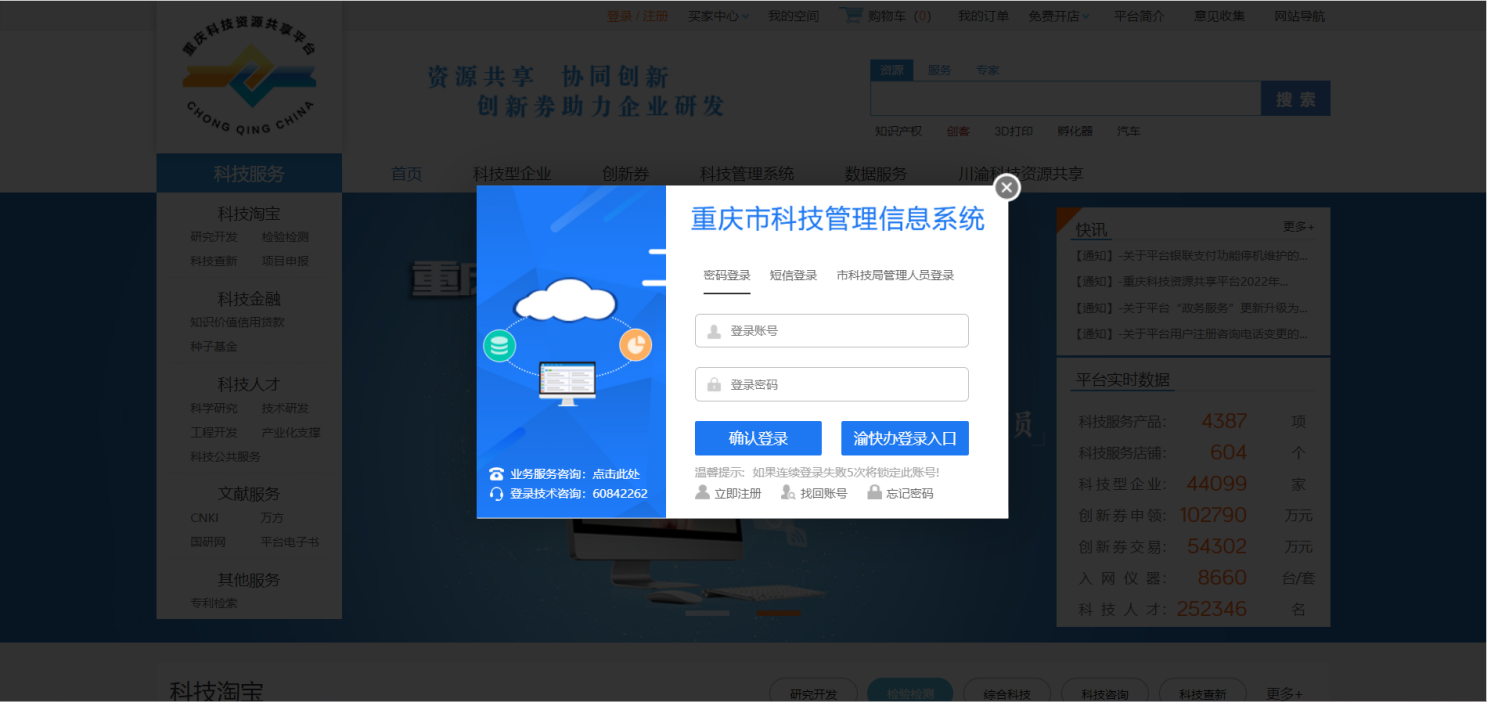 系统公告登录系统后，系统显示系统公告列表；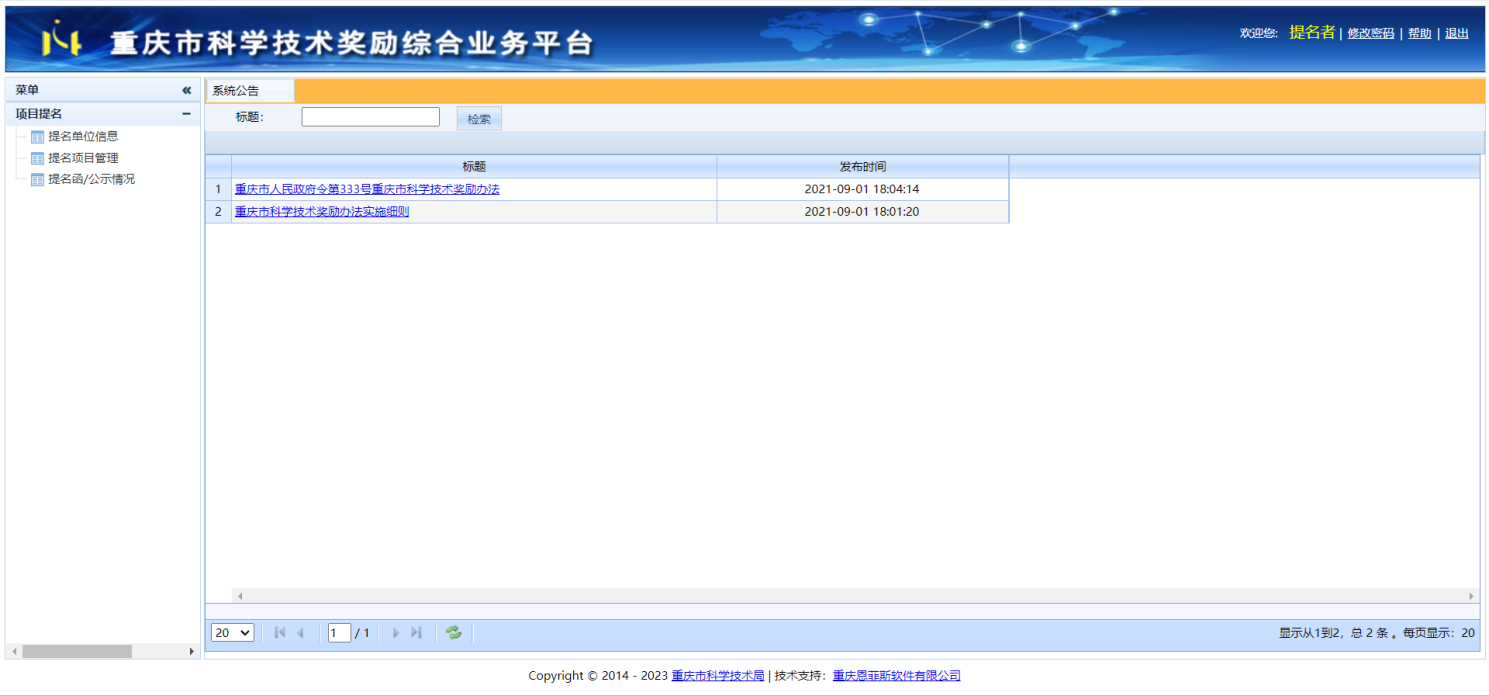 录入公告标题，单击“检索”，可查询系统公告；点击公告标题链接可查看公告内容；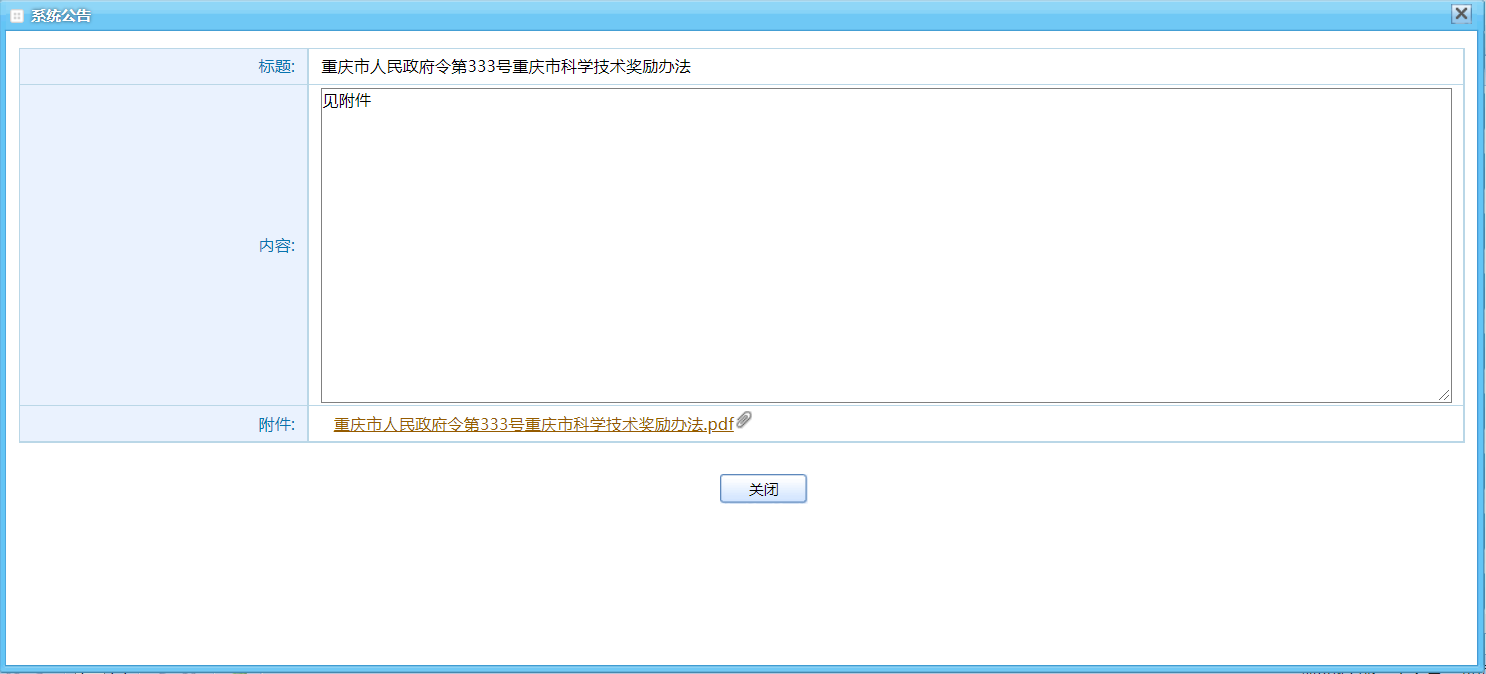 若公告含有附件，则可点击附件链接，下载附件。退出系统单击页面右上方的“退出”，弹出“提示”对话框，单击“是”退出系统。提名专家操作提名专家登录在浏览器地址栏中输入www.csti.cn登录重庆科技资源共享平台系统。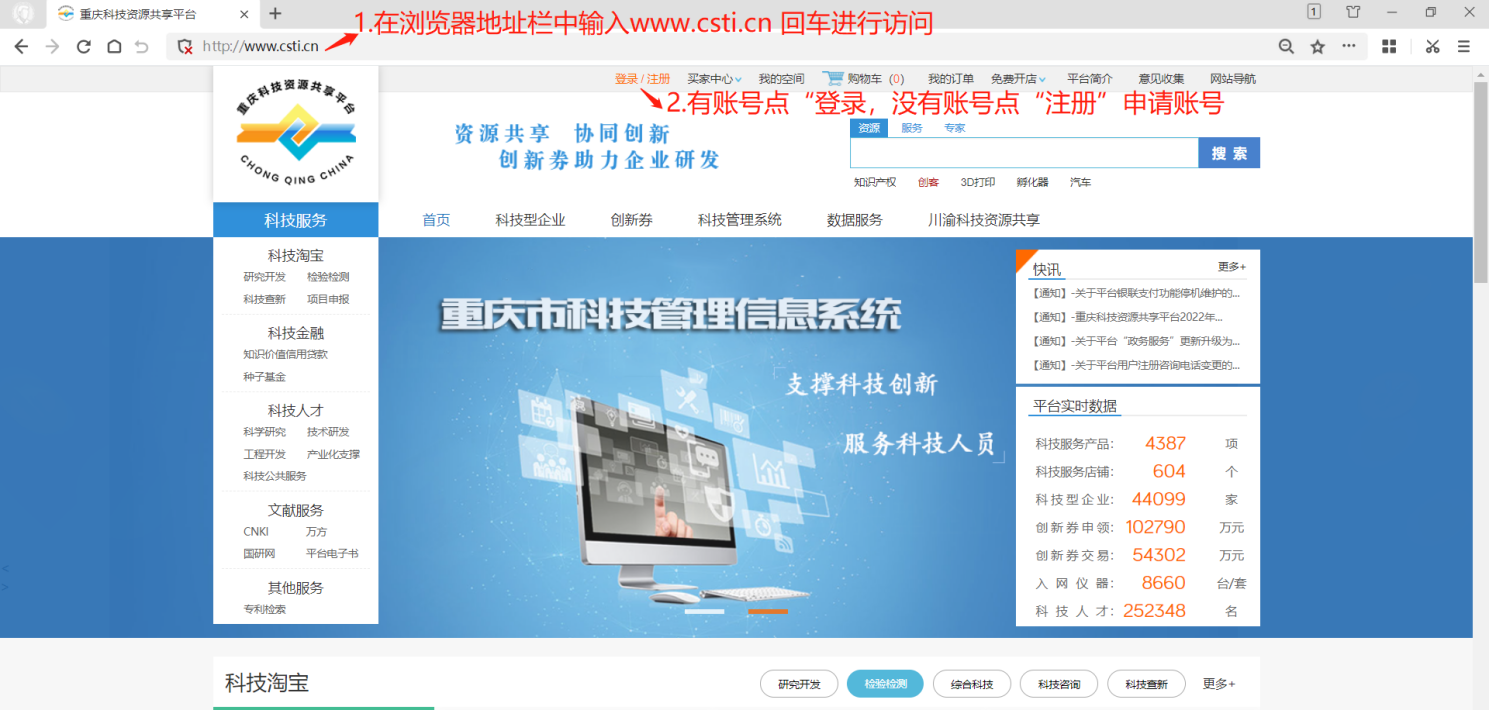 若无账号请点击“注册”，在弹出的新页面点“个人注册”选项卡，录入登录账号、昵称等相关信息申请个人账号；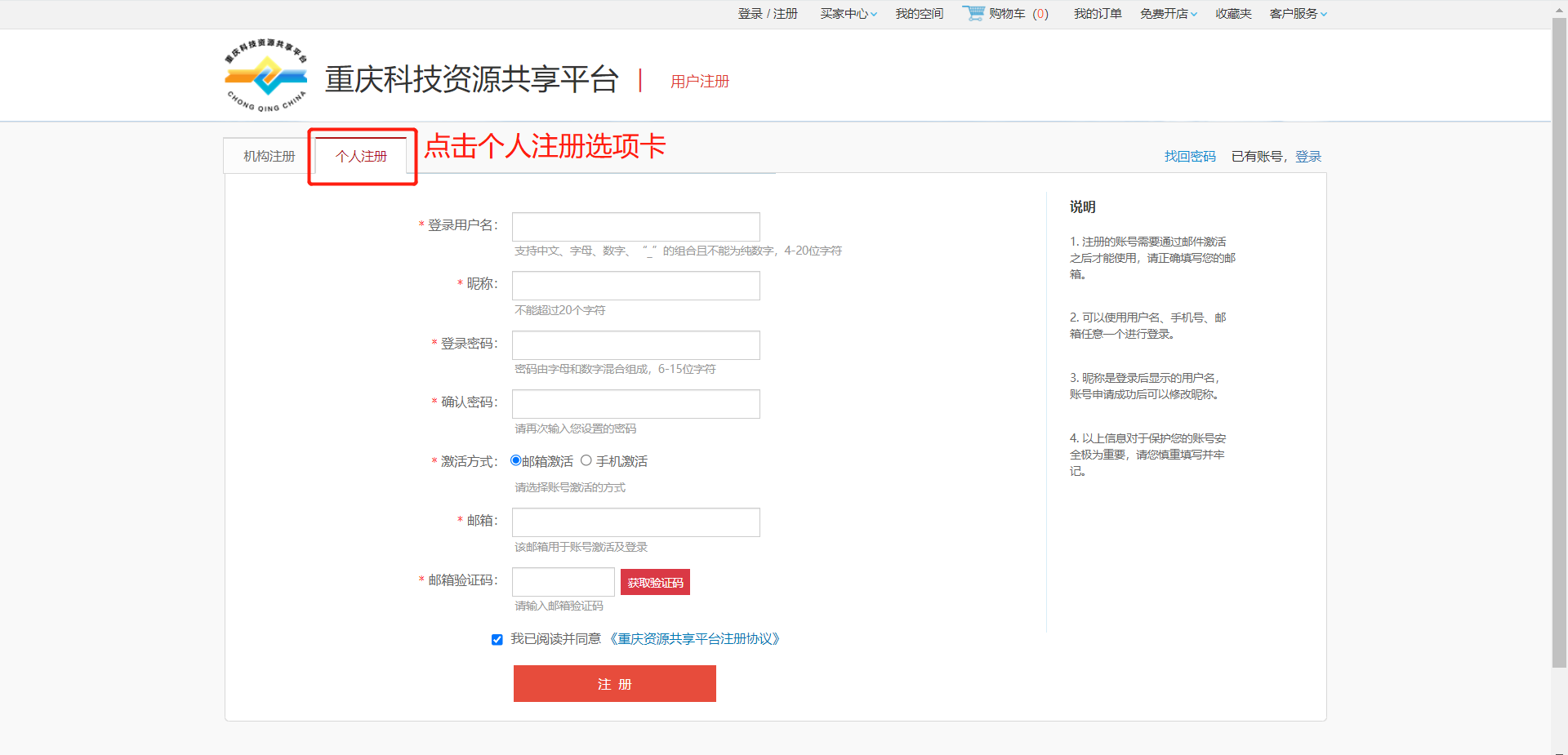 将登录用户名账号和提名申请表发送邮件到指定邮箱（skjjcgc2021@163.com）；待重庆市科技奖励工作办公室审核通过后，访问http://kjjl.csti.cn登录进入重庆市科学技术奖励综合业务平台系统；提名专家信息点击左边菜单下的“提名专家信息”，显示“提名专家信息”页面；录入提名专家信息，单击“保存”；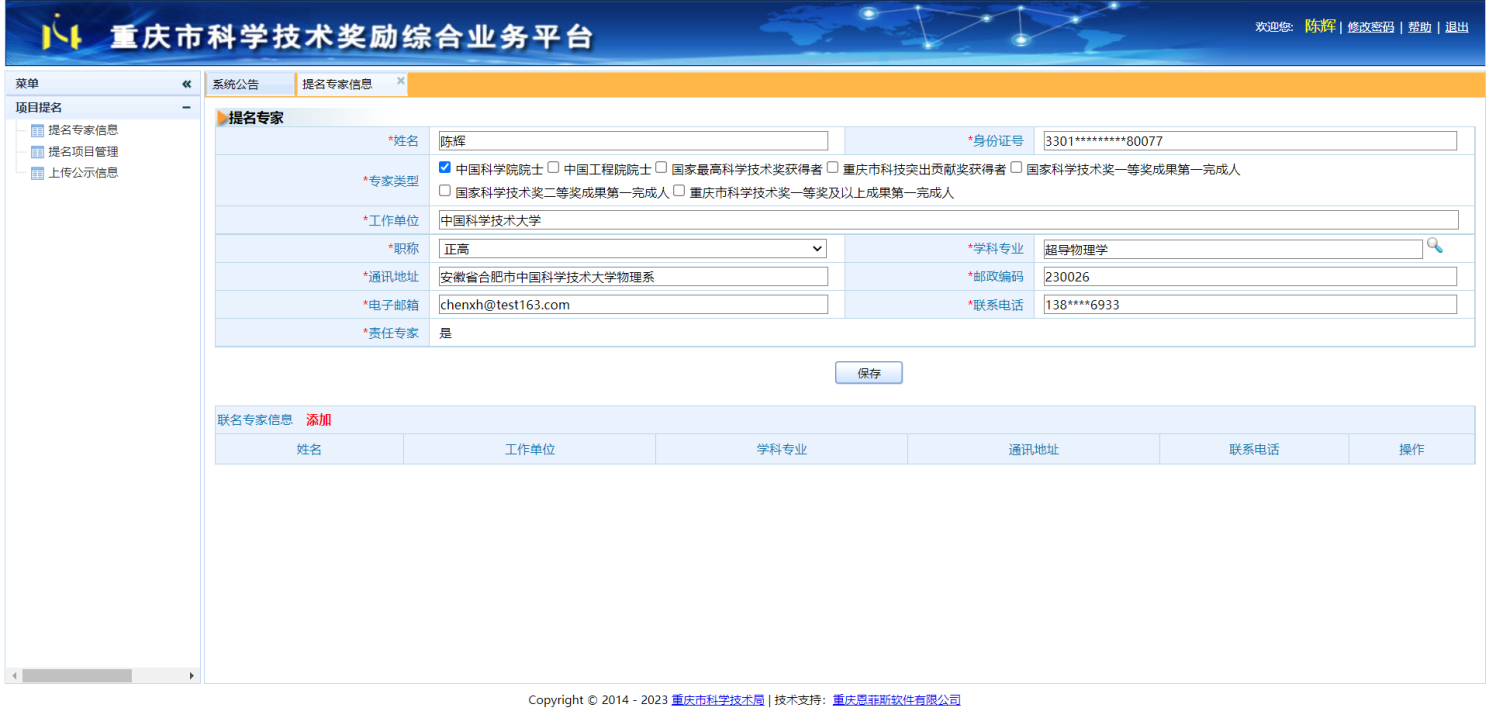 若该提名项目有联名专家，请单击联名专家信息旁的“添加”，显示“添加联名专家”页面；录入联名专家信息，单击“保存”。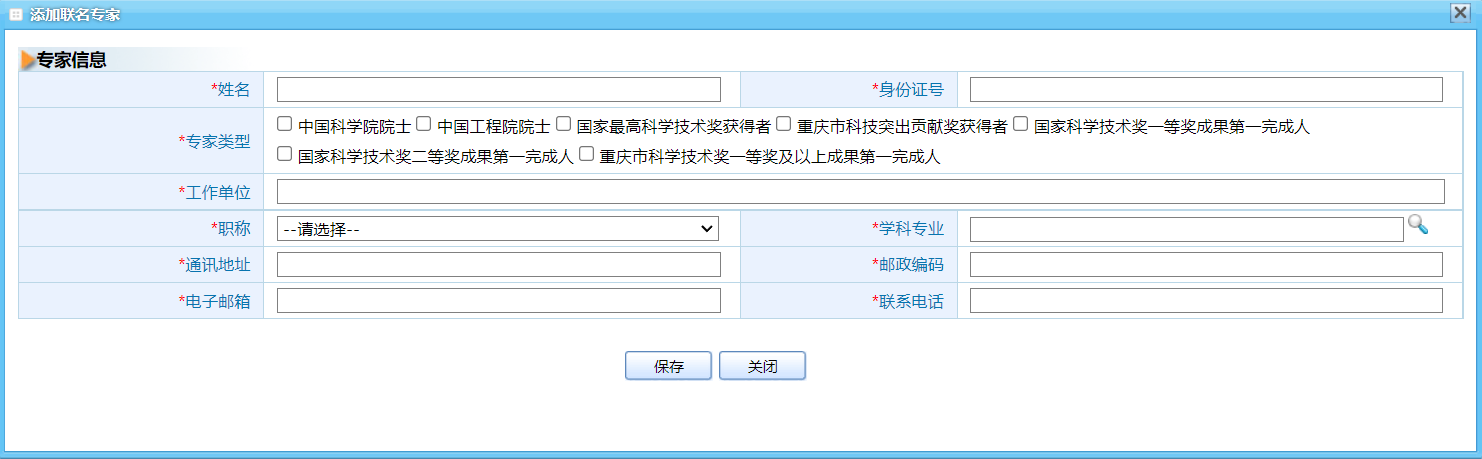 提名项目管理点击左边菜单下的“提名项目管理”，系统将显示项目列表，包括提名状态、提名号、密码、奖种、项目名称等信息；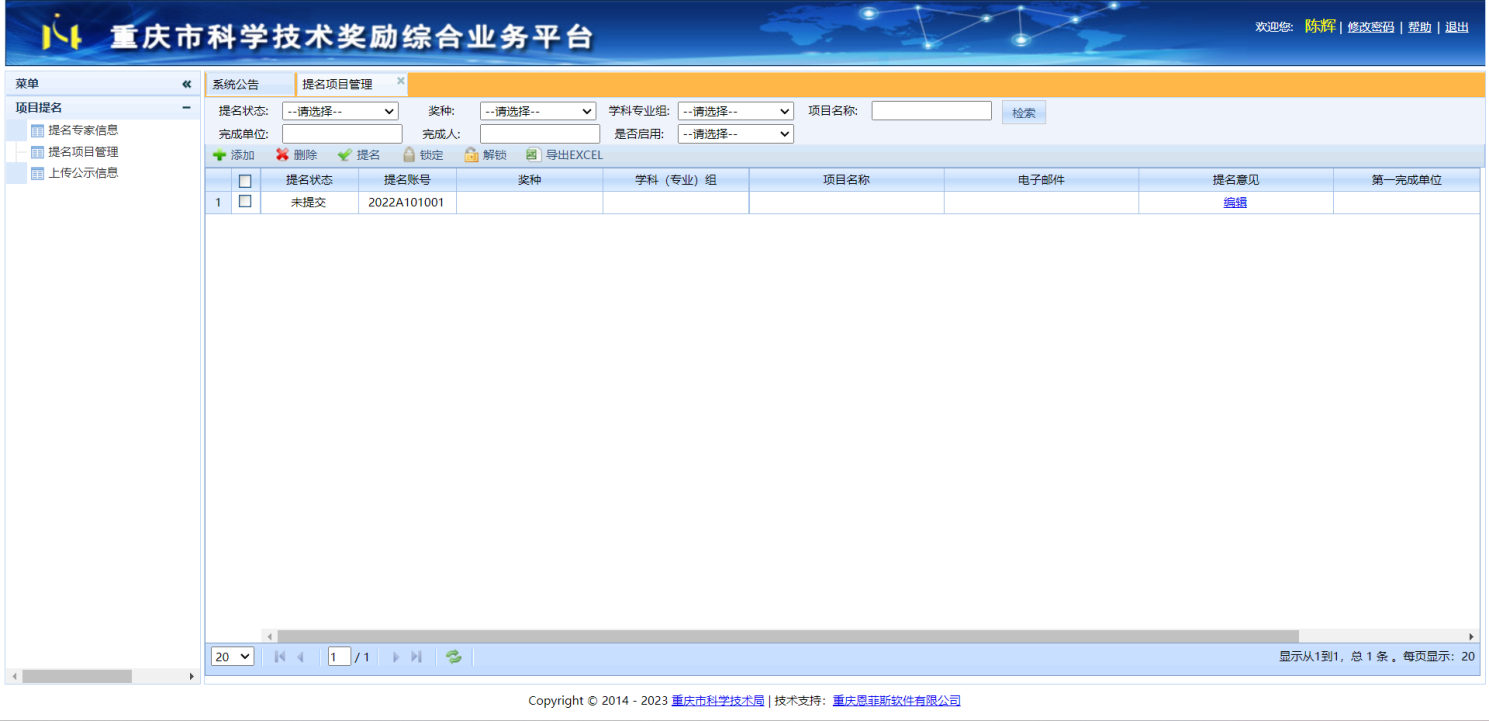 单击“添加”，系统将在第一页的第一行增加一个提名帐号；（提名专家可把该帐号分配给项目联系人，项目联系人用该帐号进入系统，录入项目提名信息；一个提名专家只能添加一个项目帐号）单击某行记录，单击“删除”，系统将弹出提示对话框，单击“是”，系统将删除选定的提名帐号；单击某行记录，单击“提名”，可把选中的项目提名给市科技局；（项目被提名后，项目联系人将不能再修改项目提名信息）单击某行记录，单击“锁定”，可锁定选中的提名帐号；（提名帐号被锁定后，项目联系人将不能登录系统）单击某行记录，单击“解锁”，可解锁选中的提名帐号；（提名帐号被解锁后，项目联系人又可再次登录系统）在“提名意见”一列，单击“编辑”，可录入提名专家的提名意见，并单击“保存”；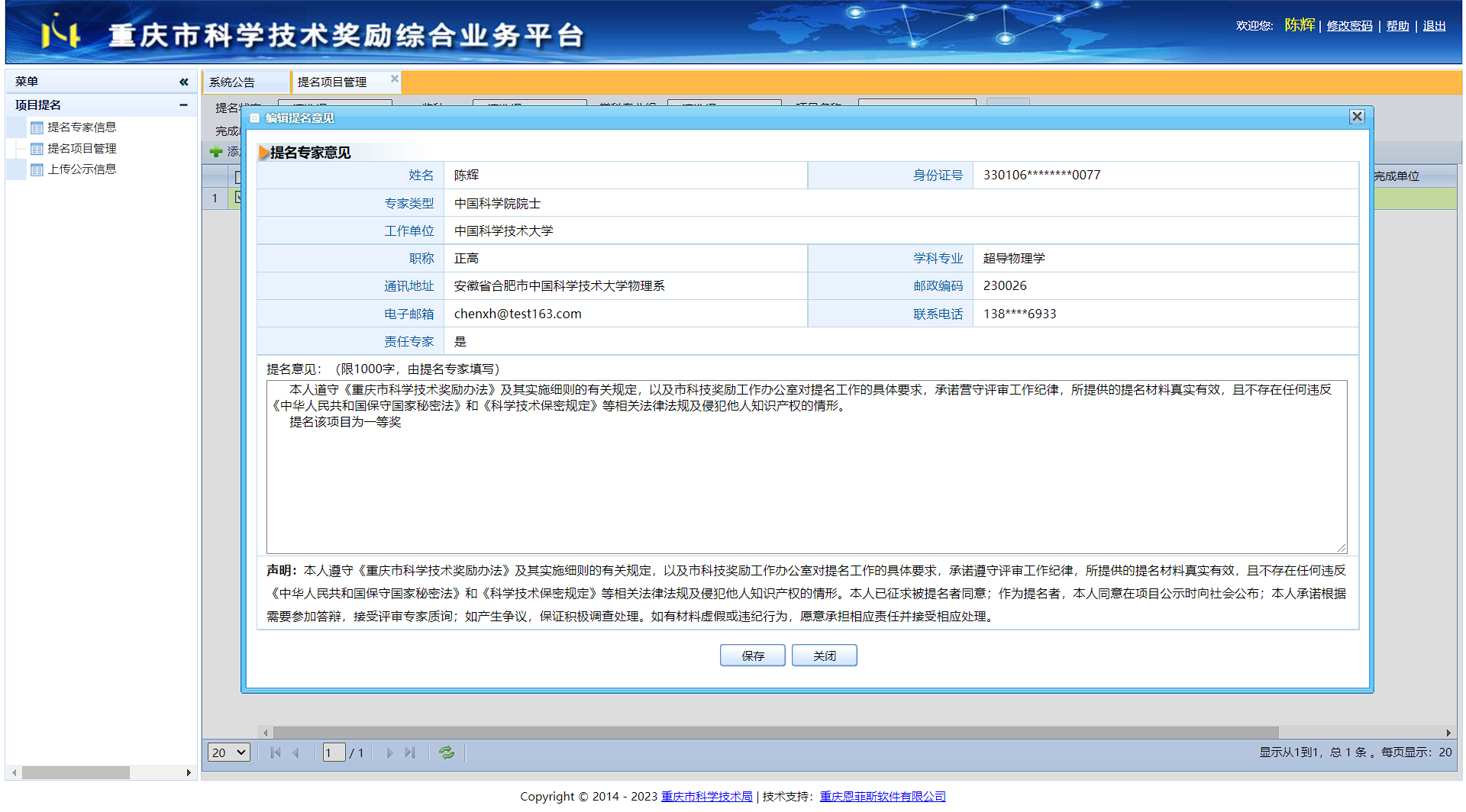 在表格最右边的“预览提名书”一列，单击“下载预览版”可下载预览版提名书，单击“下载正式版”可下载正式版提名书；（若提名书未提交或未被提名，则显示“下载预览版”；若提名书已提交或已提名，则显示“下载正式版”）单击“导出EXCEL”,可把提名项目帐号及相关信息导出到Excel。提名单位操作提名单位信息点击左边菜单下的“提名单位信息”，显示“提名单位信息”页面；录入提名专家信息，单击“保存”；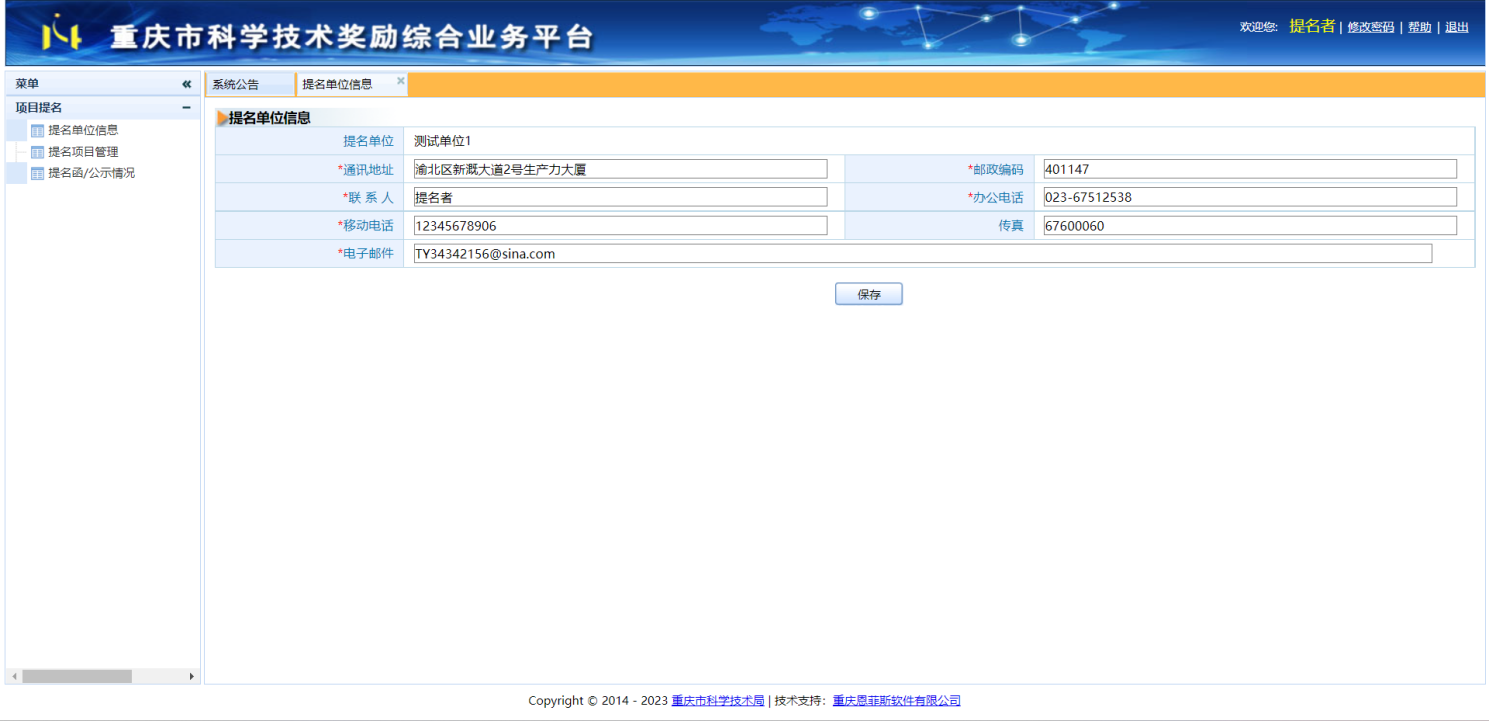 提名项目管理点击左边菜单下的“提名项目管理”，系统将显示项目列表，包括提名状态、提名号、密码、奖种、项目名称等信息；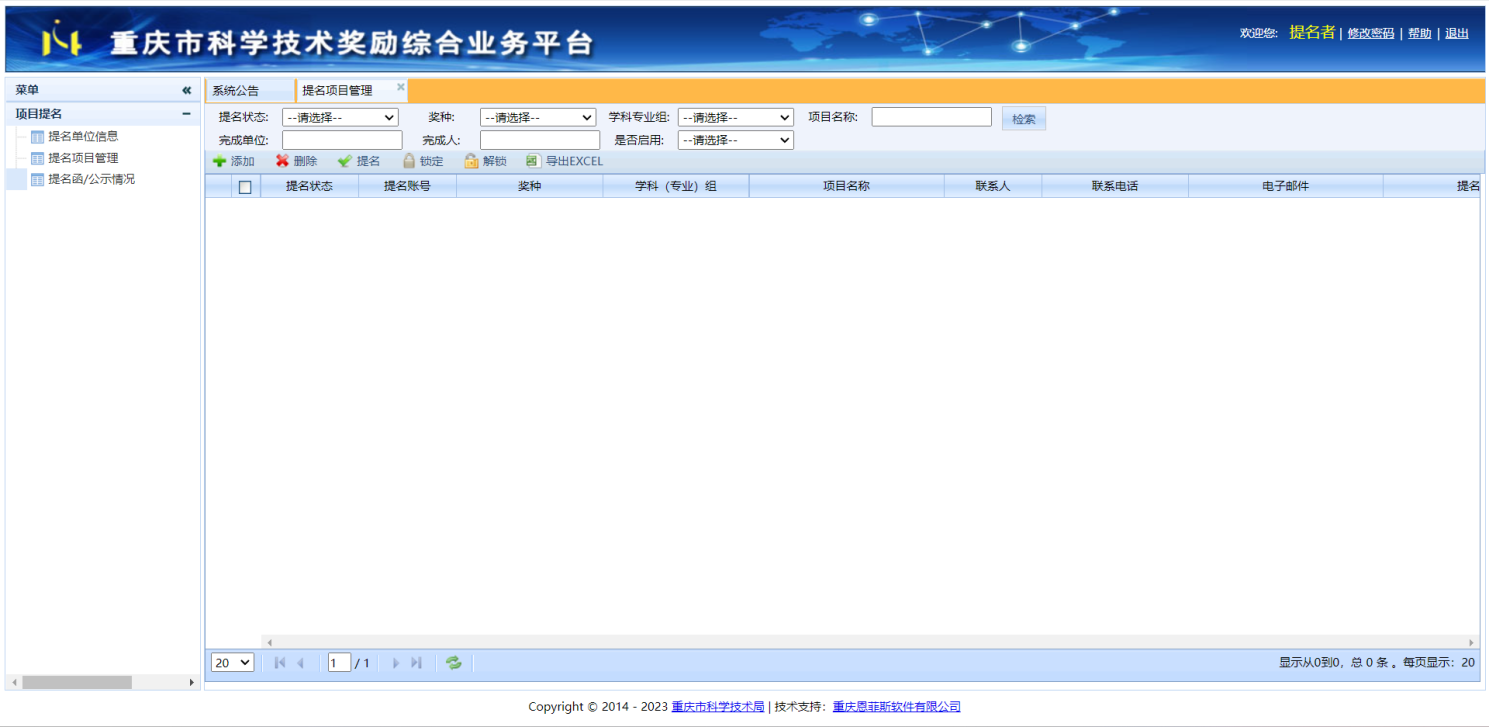 单击“添加”，系统将在列表页的增加一个提名帐号；单击某行记录，单击“删除”，系统将弹出提示对话框，单击“是”，系统将删除选定的提名帐号；单击某行记录，单击“提名”，可把选中的项目提名给市科技局；（项目被提名后，项目联系人将不能再修改项目提名信息）单击某行记录，单击“锁定”，可锁定选中的提名帐号；（提名帐号被锁定后，项目联系人将不能登录系统）单击某行记录，单击“解锁”，可解锁选中的提名帐号；（提名帐号被解锁后，项目联系人又可再次登录系统）在“提名意见”一列，单击“编辑”，可录入提名单位的提名意见，并单击“保存”；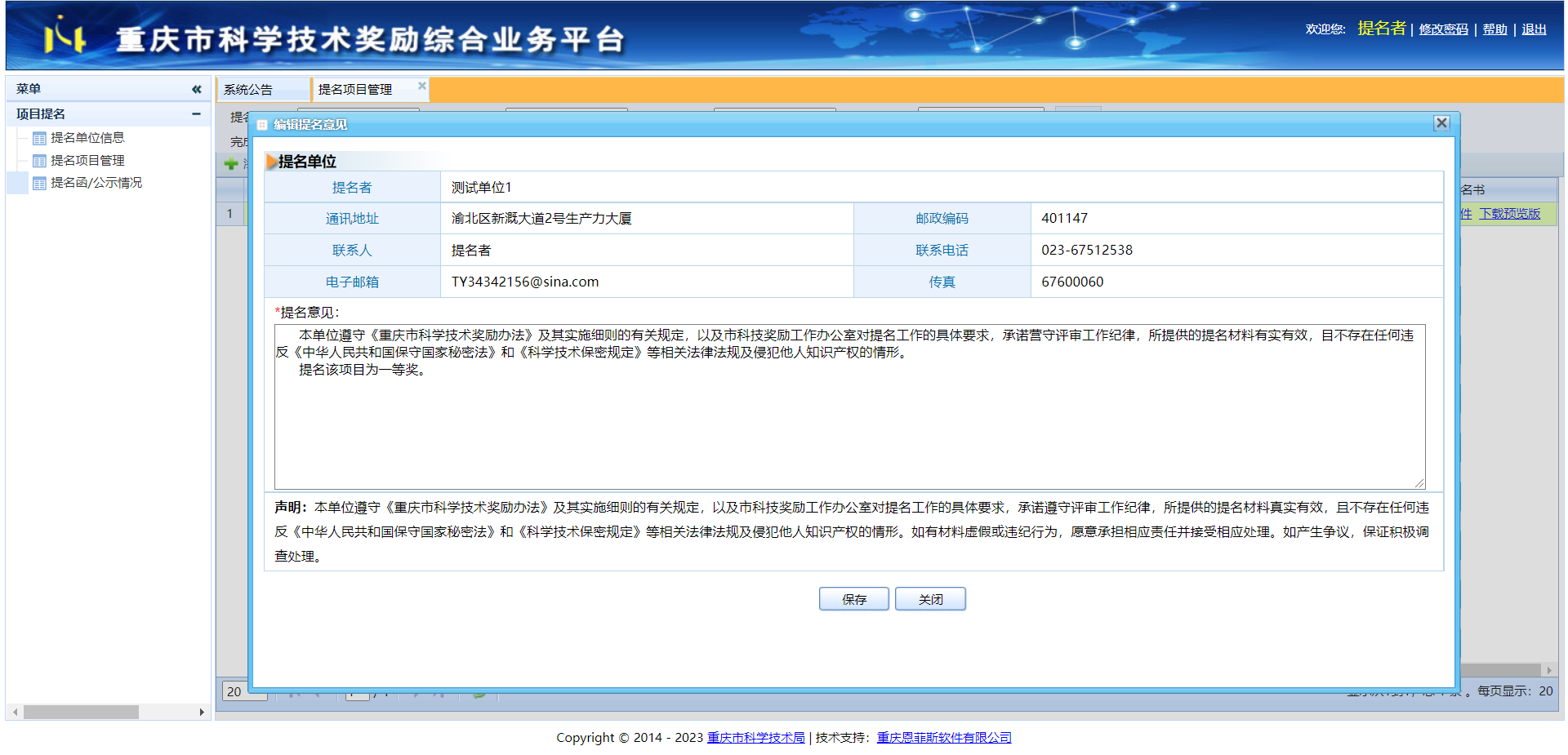 在表格最右边的“预览提名书”一列，单击“下载预览版”可下载预览版提名书，单击“下载正式版”可下载正式版提名书；（若提名书未提交或未被提名，则显示“下载预览版”；若提名书已提交或已提名，则显示“下载正式版”）单击“导出EXCEL”,可把提名项目帐号及相关信息导出到Excel。联系电话及技术支持重庆市科学技术奖励工作办公室联系电话：023-67512538重庆恩菲斯软件有限公司联系人：李老师联系电话：17623080068